Terfi Yarışmaları 23-25 Haziran 2023 tarihlerinde ANKARA ili Yenimahalle Spor Salonunda yapılacaktır.Terfi Yarışmalarına 2022-2023 sezonu için lisansını vize yaptırmış yerli sporcular katılabilirler. Yabancı sporcular Terfi Yarışmalarına katılamazlar.Yarışmalara 2022-2023 Spor Toto Sezonunda Süper Lig, 1 Lig ve 2. Lig takımlarının            B takımları ile liglerde yer almayan takımlar tek takımla katılabilirler.2022-2023 Spor Toto Sezonunda 3. Ligde yer alan kulüplerin B takımları Terfi Yarışmalarına katılamazlar. Bir kulübün A ve B takımı aynı ligde oynayamaz. Terfi Yarışmalarına B takımı ile katılankulüpler, ileride A takımı ile aynı ligde yer almaları durumuna geldiklerinde bir alt ligde oynamayı kabul ederler.Yarışmalar 5 maçlık (Yeni Swaythling Kupa Sistemi, 5 tek) ile oynanacak olup, bir kulüp en az 3 sporcu ile yarışmaya katılacaktır.Yarışmalara katılacak kulüpler her takım için katılım ücreti olan 500 TL'yi Federasyonun aşağıdaki hesabına yatıracaklardır.Yarışmaya katılacak kulüplerin Gençlik ve Spor İl Müdürlüğünce onaylanmış sporcu isimlerini de içeren kafile yazıları, katılım formu ve katılım ücreti dekontunu en geç             16 Haziran 2023 saat 17.00'ye kadar Federasyonumuza göndermesi gerekir.Terfi yarışmalarının kuraları, 22 Haziran 2023 Perşembe günü saat 18.00 de Yenimahalle Spor Salonu Toplantı Salonunda çekilecektir.Yarışmaya katılacak tüm kulüpler Kulüplerinden alacakları kafile yazısını bulundukları ilin Gençlik ve Spor İl Müdürlüğüne onaylatarak, teknik toplantı öncesinde Federasyon Temsilcisine vereceklerdir.Yarışmaya katılan takımlara Federasyonca herhangi bir ödeme yapılmayacaktır.Yarışmalarda dereceye giren ilk 4 (dört) takıma kupa sporcularına madalya verilecektir.Terfi yarışmalarında en az ilk 3 dereceye giren erkek ve bayan takımlar 2023-2024 sezonunda 3. Ligde yarışma hakkı kazanırlar. 2023-2024 Sezonunda Türkiye Liglerinde yer alan takımların liglerden çekilmesi halinde, Terfi Yarışmaları sıralamasından çekilen takım kadar takım 3. Lige terfi edecektir.Alp BALAGenel SekreterEk: Terfi Yarışmaları Katılım FormuKatılım ücretinin yatırılacağı banka: Ziraat Katılım Bankası A.Ş/ Ulus Ankara ŞubesiTürkiye Masa Tenisi Federasyonu	IBAN TR31 0020 9000 0017 7654 0000 01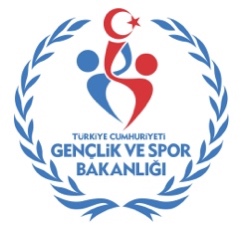 TÜRKİYE MASA TENİSİ FEDERASYONU2022-2023 SPOR TOTO SEZONUTERFİ YARIŞMA TALİMATI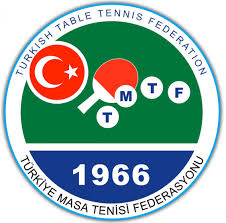 